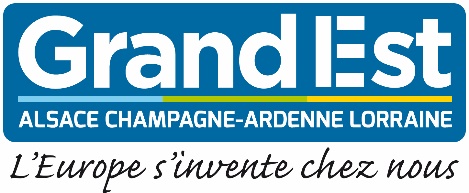 Demande de subventionMANIFESTATIONS INTERNATIONALES D’ENVERGURE et SUMMER SCHOOLS  - 2021COMPOSITION DU DOSSIER DE CANDIDATURETRANSMISSION DU DOSSIER DE CANDIDATURECe dossier de candidature est à transmettre au plus tard le 30 Avril 2021 , accompagné des pièces listées ci-dessus à :  miess@grandest.fr (format Word, taille maximum 2 Mo)Toute question est à adresser à : miess@grandest.frCe dossier est CONFIDENTIEL. Il est à usage exclusif des services du Conseil Régional Grand Est.Conformément au Règlement général sur la protection des données (RGPD), la Région Grand Est s’engage à protéger la confidentialité de vos données personnelles (nom, fonction, téléphones, courriel) ; ces dernières seront exclusivement utilisées pour la gestion de votre dossier et pour l’envoi par la Région de lettres d’informations et d’invitations relatives à l’action économique du Grand Est. Vous bénéficiez d’un droit d’accès, de rectification, d’effacement et d’opposition aux informations qui vous concernent que vous pouvez exercer en vous adressant à miess@grandest.fr Présentation du porteur et du projetLa manifestation (Cocher le type de manifestation concernée)□ Colloque scientifique□ Summer School Les objectifs de la manifestation1.4 Description de la manifestation1.5 Impact de la manifestation   Budget et plan de financement prévisionnel*recettesLe cas échéant, les recettes correspondent aux ventes prévisionnelles de droits d’entrée à la manifestation**contribution en natureLe cas échéant, ces contributions correspondent à la mise à disposition gracieuse par le bénéficiaire, ou une tierce structure, de bâtiment, d’équipements, de temps homme. Dans ce cas, la valeur de ces « contributions en nature » doit figurer dans la partie « ressources » en tant qu’équivalent financier des services apportés et pour un montant identique dans la partie « dépenses ». Attestation sur l’honneurCertifie sur l’honneur que l'ensemble des informations fournies dans ce présent dossier sont exactes.1.Le présent dossier complété et signé☐2.Transmettre les éléments complémentaires suivants :Transmettre les éléments complémentaires suivants :2.→ Le pré programme de la manifestation☐2.→ L’attestation de non récupération de la TVA si le budget est présenté en TTC  ☐2.→ Un RIB☐2.→ Un extrait SIREN (pour les associations)☐Intitulé de la manifestation (en français ou en anglais ) :Citez 5 mots clés sur la thématique :Dates et durée de la manifestation : Votre manifestation se déroule : ☐ En présentiel☐ En digitalPrécisez le lieu, si en présentiel :  La fiche d’identité du porteur Coordonnées du porteur de projet (responsable, entité organisatrice de la manifestation) :Prénom et nom du porteur :Entité organisatrice et bénéficiaire de l’aide :Adresse :Tél :Mél :La manifestation permet-elle ou favorise-t-elle les collaborations entre scientifiques/étudiants et les entreprises ? ☐ Oui   		☐ NonSi oui, comment ? Indiquez si la manifestation correspond aux thèmes décrits (cochez la/les case(s) concernée(s)) :Lien(s) avec un des trois enjeux de transition (SRESRI) :Le projet de colloque / école d’été doit s’inscrire en cohérence avec les trois enjeux de transition écologique et environnementale, numérique et industrielle et dans les thématiques d’excellence déjà identifiées (santé, chimie, matériaux, ...) fédératrices couvrant l’ensemble des domaines de la recherche, susceptibles de générer des innovations et pouvant alimenter les connaissances dans les domaines identifiés de la stratégie de spécialisation intelligente (S3).Transition numérique ;Transition industrielle ;Transition écologique et environnementale.---------------------------------------------------------------------------------------------------------------------------------Lien(s) avec les domaines de la S3 :Technologies et équipements pour la transition industrielle ;Recyclage et fonctionnalisation des matériaux ;Biotechnologies médicales ;Outils numériques pour la santé ;Dispositifs médicaux ;Molécules et matériaux biosourcés ;Outils et systèmes pour la gestion durable et intelligente des ressources naturelles ; Systèmes énergétiques et leur performance..Le projet de colloque / école d’été : s’inscrit-il dans le champ de la « bio économie » 	☐ Oui	 ☐ Non« La bio économie englobe l’ensemble des activités de production et transformation de la biomasse, qu’elle soit agricole, forestière, aquacole ou biodéchets à des fins de production alimentaire, de matériaux biosourcés, de molécules d’intérêt et d’énergie. » https://www.bioeconomie-grandest.fr/ Si Oui, précisez le champ : ☐ BIORESSOURCES (biointrants, biocontrôle, agriculture de précision, outils numériques, agro-machinisme, services écosystémiques…)☐ CHIMIE DU VEGETAL ET BIOTECHNOLOGIES INDUSTRIELLES (Cosmétique, peintures, détergence, tensioactifs, arômes et parfums...)☐ MATERIAUX BIOSOURCÉS (textile, BTP, composites, emballages, sport et loisirs, mobilier et design) ☐ BIOÉNERGIES (biogaz, biocarburants, biocombustibles, biochar,...)☐ ALIMENTATION HUMAINE ET ANIMALE (protéines végétales, ingrédients fonctionnels, texturants, arômes et colorants…)☐ PROCÉDÉS ET TECHNOLOGIES (technologies clés, procédés, catalyse enzymatique...)☐ AUTRES : Commenter votre sélection :  relève-t-il des thématiques de recherche en Intelligence Artificielle (IA)?  ☐ Oui	 ☐ Non  Si oui, précisez le champ : ☐ INTÉGRATION DE L’IA (vision artificielle, robotique, traitement des langues naturelles, systèmes multi-agents, interfaces homme machine, science des données, architectures et composants matériels pour l’IA…)☐ APPLICATION DE L’IA (activités de recherche interdisciplinaire avec des spécialistes des domaines d’applications de l’IA (ex : sécurité et défense ; transport et mobilité ; santé ; environnement)☐ CŒUR DE L’IA (algorithmique, apprentissage machine, évolution artificielle, optimisation spécifique pour l’IA, raisonnement symbolique, lien avec les sciences cognitives)Commenter votre sélection :  relève-t-il de thématiques en lien avec d’autres politiques régionales telles que :☐ Stratégie Hydrogène vert (https://www.grandest.fr/lhydrogene-le-nouveau-challenge-de-la-transition-energetique-en-grand-est/)☐ Plan Industrie du Futur (https://www.grandest.fr/wp-content/uploads/2017/07/2178-4Pages-Industrie-du-Futur.pdf)☐ Feuille de route Santé  (https://www.grandest.fr/wp-content/uploads/2020/12/feuille-de-route-sante-web-bd.pdf)Commenter votre sélection : _______________________________________________________________________________________________relève-t-il de thématiques émergentes ? si oui, précisez : relève-t-il des sciences humaines et sociales ?    	 ☐ Oui    ☐ NonRésumez en 15 lignes maximum :S’agit-il d’une 1ère manifestation sur ce thème ? Si vous répondez non, précisez les dates des manifestations antérieures ainsi que les montants des soutiens régionaux éventuelsPartenariats entrepris dans le cadre de la manifestation (acteurs de l’écosystème académique et économique)Catégories de public visé :☐ Chercheurs, enseignants-chercheurs☐ Etudiants (Masters, doctorants) ☐ Entreprises☐ Investisseurs ☐ Acteurs du transfert et de l’innovation (Pôle de compétitivité, SATT, CRT...) : ☐ Autres (précisez): Répartition par catégories : Participants attendus :Nombre total de participants attendus :Nombre d’entreprises attendues :Nombre de participants internationaux attendus : (attention : pour les colloques scientifiques : 200 participants minimum - pour les summer schools : 15 participants minimum dont un tiers minimum d’étudiants internationaux)Portée de la manifestation :☐ Nationale                                      ☐ Européenne                                            ☐ InternationaleModalités d’organisation :La mise en place d’un comité d’organisation est-elle prévue ? si oui, précisez sa composition.La mise en place d’un comité scientifique est-elle prévue ? si oui, précisez sa composition (régionale, nationale et internationale et les critères du choix des conférenciers).Dans quelle langue se tiendra la manifestation ? Une traduction simultanée est-elle prévue ?Tarifs d’inscription : à préciser selon les publics  Précisez le plan de communication envisagé :Budget de la manifestation (rappel : 60 000€ HT minimum pour les colloques scientifiques / 50 000€ HT minimum pour les Summer schools) Budget total prévisionnel : ……… HT ou TTC (préciser)Montant sollicité à la Région : Autres co-financements attendus (préciser privé, public) : Retombées attendues :Sur le plan de la recherche (collaborations, programmes de recherche…) Sur le plan de l’attractivité pour le territoire (accueil de « talents », retombées économiques …)Sur le plan des collaborations avec les entreprises (projets collaboratifs, recrutement jeunes chercheurs, prestations…)Sur le plan médiatique (valorisation dans la presse généraliste et/ou spécialisée)L’édition d’actes et de posters est-elle prévue ?      ☐ oui   ☐ non Autres (précisez) : DEPENSESDEPENSESRESSOURCES RESSOURCES Catégorie de dépensesMontantFinanceurMontantLocation de salles   Ressources publiques dont : Région Grand EstRestaurationCommunicationHébergement Dont intervenants hors Grand EstAutres :Gestion organisationTOTAL publicRessources privéesMatériels/équipementsTraduction simultanéeFrais de déplacement des intervenants hors Grand Est AutofinancementDont fonds propresPublication d’actesDont recettes*Mise en œuvre technique de la manifestation en format digitalContribution en nature**Autres (à préciser) :TOTAL DEPENSES (HT ou TTC)TOTAL RESSOURCESJe soussigné(e)Agissant en qualité dePorteur de la manifestationFait àLeCachet et signature du porteur de projet (nom et prénom du représentant légal ou délégué de la structure bénéficiaire de la subvention) :Cachet et signature du porteur de projet (nom et prénom du représentant légal ou délégué de la structure bénéficiaire de la subvention) :